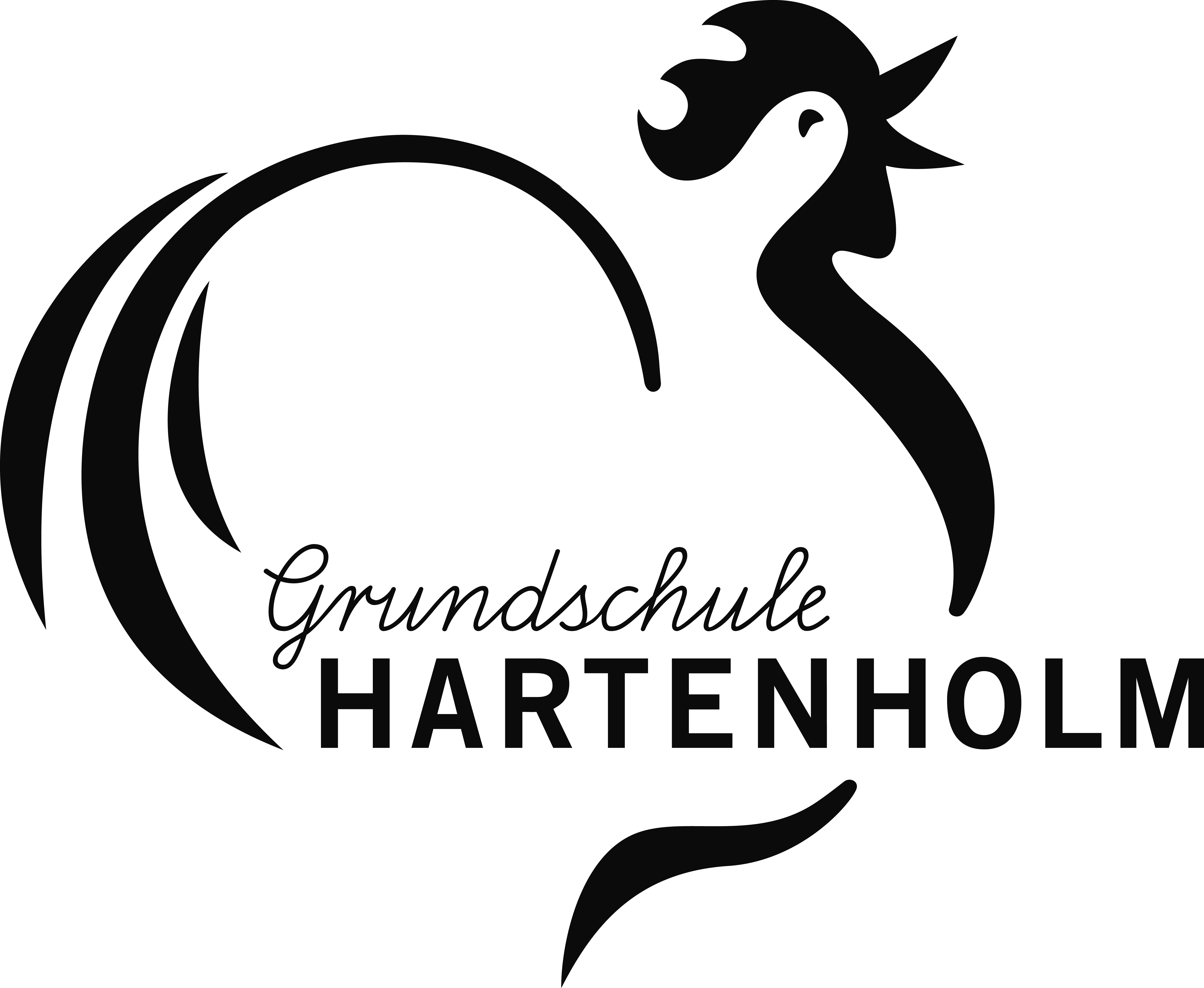 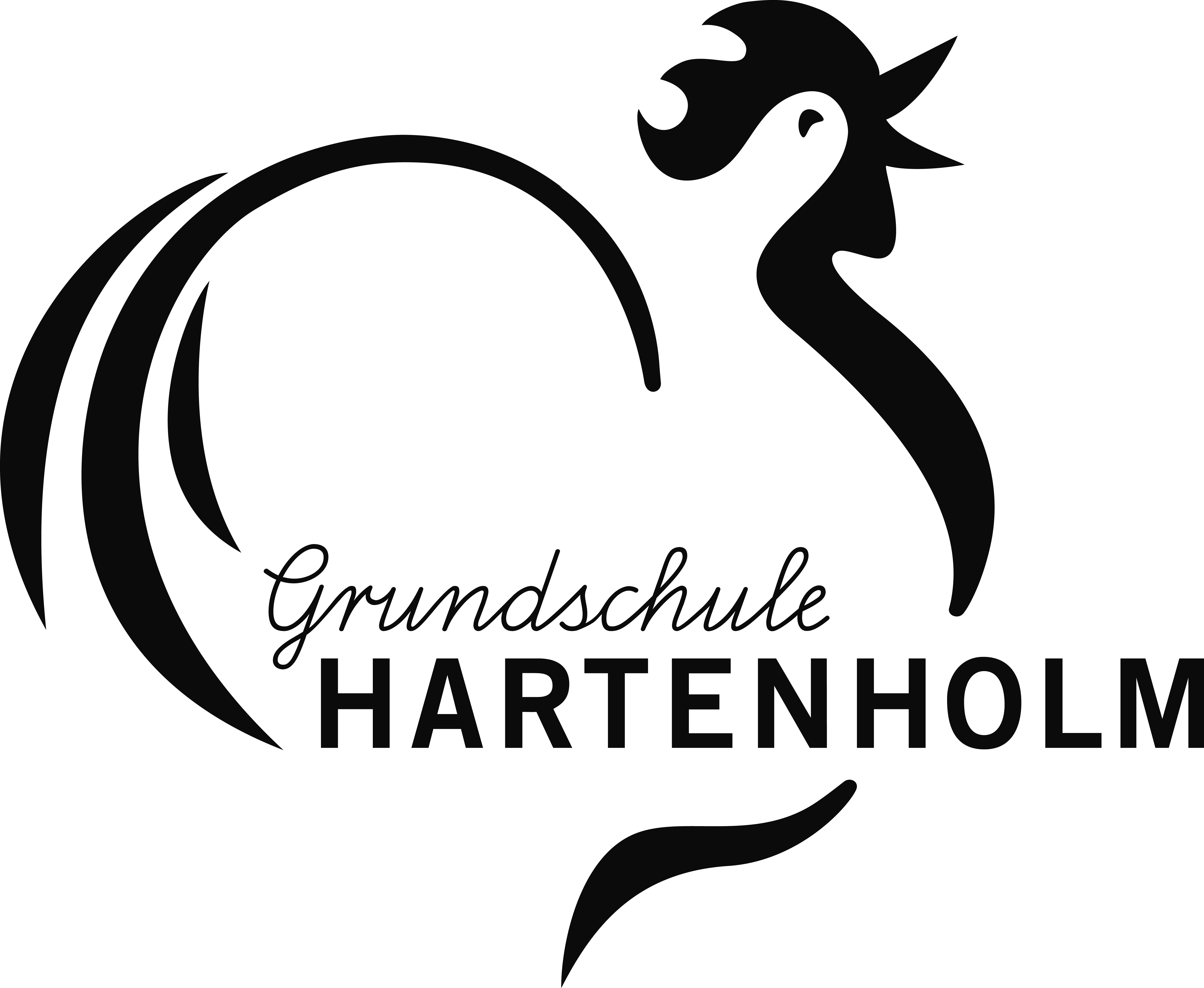 Liebe Eltern,ab Februar 2024 (2.Hj 23-24) bietet die OGTS an beiden Standorten eine zusätzliche Betreuungsoption an. Damit Sie auf unvorhergesehene Termine oder Notfälle flexibler reagieren können, bieten wir Ihnen für die Betreuung Ihres Kindes den Erwerb einer 10er- Karte an. Die Karte: können Sie in der OGTS erhaltenermöglicht es Ihnen, innerhalb unserer Schulöffnungszeiten (keine Ferien!) einzelne Tage zu buchen oder Ihr Kind im Ausnahmefall etwas länger oder früher betreuen zu lassenkostet für Klasse 1-2 pro Tag 10,60€ (insgesamt 106€) und für Klasse 3-4 pro Tag 7,50€ (insgesamt 75€)(der Beitrag richtet sich nach dem Ende des Unterrichts der jeweiligen Klassen (Kl. 1 & 2 ab 11:45 Uhr = 4 Stunden und 15 Minuten; Kl. 3 & 4 ab 13:00 Uhr = 3 Stunden.)kann während der gesamten Grundschulzeit eingelöst werdenwird einmalig von Ihrem Konto abgebuchtNicht verbrauchte „Tage“ können Sie sich am Ende der 4. Klasse erstatten lassen.Mit freundlichen GrüßenIhr OGTS TeamGrundschule des Schulverbandes Schmalfeld-Hasenmoor-Hartenholm in SchmalfeldGrundschule Schmalfeld-Hartenholm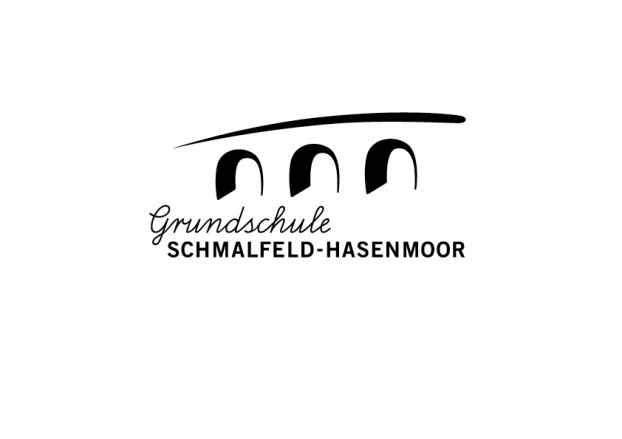 